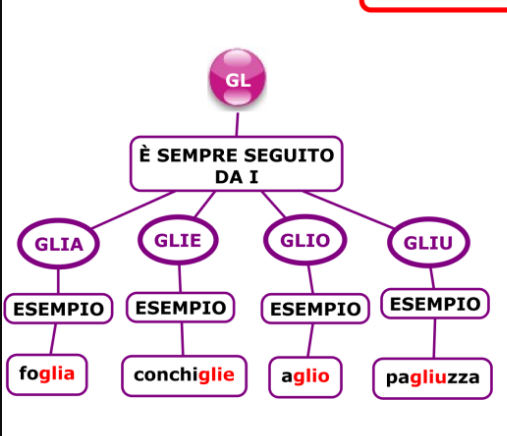 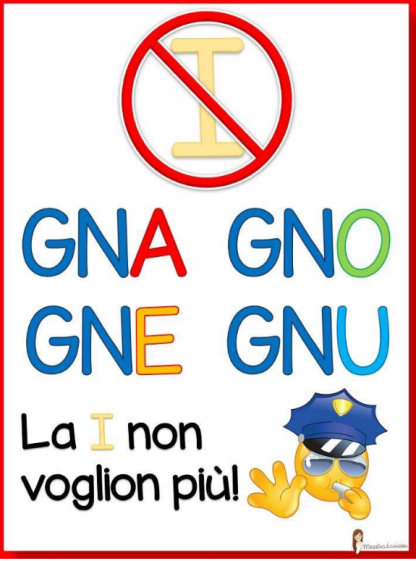 PAROLE CON  GLI     E     PAROLE     CON       LICerchia GLI di rosso   e   LI di verde.coniglio    miliardo    foglia   biliardo    olio    aglio     cavaliere    pagliaccio    saliera   tagliere    ciliegia      trifoglio     candeliere    oliera     biglia   Giulio      Italia  vigiliaDividi la pagina del quaderno a metà. Inserisci nella prima colonna le parole con GLI e nell’altra quelle con LI.